INFORMATIONS PERSONNELLESBoris HENNE43 rue drogon 57970 Yutz+33606705328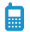  Boris.henne@gmail.com 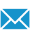 https://boris-henne.fr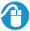 -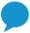 Sexe M | Date de naissance 16/05/1988 | Nationalité FrançaisePROFESSIONEMPLOI RECHERCHÉÉTUDES RECHERCHÉESConsultant technique SAP ABAP / FIORIEXPÉRIENCES PROFESSIONNELLES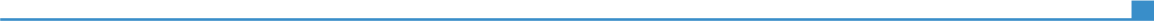 04/2022 – à ce jour01/2022 – 04/202209/2021 – 01/2022Consultant ABAP/Fiori + DevOps (240j/h)e-Kenz – client : LafayetteIntégration d’application ECC dans Fiori (suite Office deprecated)e-Kenz – client : PaneluxAvant-vente sur la transmission d’un catalogue produit vers une api Européennee-Kenz – clients : Chambre de commerce / Chaux de ConternDans le cadre de l’informatisation des factures dans les sociétés étatiques du Luxembourg, extraction des factures avec plusieurs critères de sélection et envoi sur FTP pour être traité par une interface externe Babelway.e-Kenz – client : PrefaluxIntervention correction de bugs et ajout de fonctionnalité sur un programme existante-Kenz – client : CACOIntervention correction de bugs et ajout de fonctionnalité sur un programme existante-Kenz – client : CFL Programme de modification de masse de l’email fournisseure-Kenz – projets internes : Mise en place de différents design patternInstallation des best practices sur serveur sandbox  SAP Developer/Consultant (90j/h)e-Kenz – client : eb-Trans, Luxembourg.Mis à jour de programmesGestion des autorisationse-Kenz – client : CACOProgramme de rapprochement de frais bancaires.ABAP Developer (80j/h)04/2022 – à ce jour01/2022 – 04/202209/2021 – 01/2022e-Kenz - Client : HVL, Luxembourg04/2022 – à ce jour01/2022 – 04/202209/2021 – 01/2022Développement d’un programme de comparaison de stock entre SAP et un fichier stocké sur un serveur FTPInterface sortante d’un fichier pour le regroupement de facture SDCreation d’un smartform04/2022 – à ce jour01/2022 – 04/202209/2021 – 01/202207/2021 – 09/2021ABAP/ HTML Developer (40j/h)07/2021 – 09/2021e-Kenz - Client : Eurobéton, Luxembourg07/2021 – 09/2021Optimisation d’un ancien program JSP d’interface entre SAP et une page WEBChangement du frontend par le Framework BootstrapChangement du backend pour rajouter une nouvelle catégorie de produit07/2021 – 09/202101/03/2020– 07/2021Développeur ABAP (140 j/h)01/03/2020– 07/2021e-Kenz - Client : eb-Trans, Luxembourg01/03/2020– 07/2021ABAP OO pour un report de plan comptableInterface entrante pour création de pièce comptableModification de formulaires SapscriptsProgram de récupération de pièces jointesModification d’un program FI01/03/2020– 07/202101/07/2020 – 31/12/2020Consultant autorisations (120 j/h)01/07/2020 – 31/12/2020e-Kenz – Client :  Client : CFL, Luxembourg01/07/2020 – 31/12/2020Gestion des autorisations SAPCréation d’utilisateur, Création et affectation de rôlesGestion via CUAParticipation au projet de refonte des autorisations01/07/2020 – 31/12/202001/03/2020– 30/06/2020Développeur ABAP (80 j/h)01/03/2020– 30/06/2020e-Kenz, Luxemborg01/03/2020– 30/06/2020Formation OPENSAP iRPACertification Fiori + SAP ABAP for HANA01/03/2020– 30/06/202001/10/2019 – 30/11/2019Développeur Web (40 j/h)01/10/2019 – 30/11/20191reprise.fr, Nancy01/10/2019 – 30/11/2019Réalisation complète d’une application web d’estimation et de prise de rendez-vous pour le marché des véhicules d’occasions.Bootstrap 4.3html5 css3 php ajax mysql javascriptSite en ligne : https://1reprise.frDécouverte par autoformation du framework Météor sur udemy lien de la formation, validée par certification du formateur. 01/10/2019 – 30/11/201901/04/2019 – 30/11/2019Consultant SAP IT/UX (160 j/h)01/04/2019 – 30/11/2019Censio, Paris 01/04/2019 – 30/11/2019Mise en place d’outil de suivi projets. (MeisterTask / Jira)Corrections de smartforms / sapscriptDéveloppement de User Exit par enhancement point sur un arrondissement horaire via une méthode modulaire.Développement d’une interface entrante ajoutant / mettant à jour, automatiquement des users et leurs rôles à partir d’un fichier externe.Développement d’une interface sortante, exportant les datas sur les horaires (lié à l’user exit précédent) vers un fichier formaté externe.01/04/2019 – 30/11/201901/02/2018 – 30/03/2019Développeur SAP / Delphi / Web (260 j/h)01/02/2018 – 30/03/2019Etam, Paris 01/02/2018 – 30/03/2019Gestion de l’archivage SAP par l’utilisation de l’outil ASC, un automate gérant notamment la transaction SARADivers développements pour l’équipe réseau, référencement de toutes les IP magasins, création d’unGestionnaire de flux réseau php , js, html, css, mariadbIntégration d’une solution d’éclairage LED en entrepôt depuis l’API constructeur dans un programmedéveloppé en Delphi01/02/2018 – 30/03/201901/07/2017 – 30/09/2017Développeur (60 j/h)01/07/2017 – 30/09/2017Freelance, Paris 01/07/2017 – 30/09/2017Définition du besoin client / chiffrageDéveloppement d’une Webapp en ReactJS (serverless)Utilisant une base de données GraphQLDémo + synthèse de l’application01/07/2017 – 30/09/201701/11/2016 - 31/05/2017Développeur (stage 42) (140 j/h)01/11/2016 - 31/05/2017Danone, Paris 01/11/2016 - 31/05/2017Développement de solutions autour de l’API de Workplace et organisation d’un Hackathon à l’échelleeuropéenne en interne (PHP / Powershell / JS)Développement de plusieurs frontend HTML / JS / PHP et utilisation de divers services de AWSDémarrage de projet avec YASS (solution frontend d’une plateforme E-commerce SAP)Approche d'un webservice avec SAP Hana OnDemand (XSJS)Participation à des réfections autour de la « blockchain »01/11/2016 - 31/05/201701/09/2010 - 30/09/2012Développeur en alternance (480 j/h)01/09/2010 - 30/09/2012e-Kenz, Luxembourg01/09/2010 - 30/09/2012Développement de solutions ABAP (FI, MM, CO, SD) Sapscript, SmartformDéveloppement manuel d’une connexion SAP / Mobile via du JSP (avec le sap java connector) + rédaction d’une étude sur la mobilité (disponible sur LinkedIn)01/09/2010 - 30/09/2012AUTRES EXPÉRIENCES PROFESSIONNELLESAUTRES EXPÉRIENCES PROFESSIONNELLESTechnico-Commercial01/09/2007 – 30/09/2009Technico-commercial en alternance01/09/2007 – 30/09/2009BBA emballages01/09/2007 – 30/09/2009Vente en gros de consommable et machines d’emballages.Création d’un programme en VBA pour le calcul des marges de vente (appliqué aujourd’hui à toute lasociété)Organisation d’un showroom régional01/09/2007 – 30/09/200901/03/2014 – 28/02/2015Technico-commercial en alternance 01/03/2014 – 28/02/2015Mougenot Protection Innovation01/03/2014 – 28/02/2015Vente d’un système breveté d’antivol de carburant pour poids lourd.Organisation de deux salons industriels du transport 01/03/2014 – 28/02/2015ÉDUCATION ET FORMATION2021SAP Certified Development Specialist - ABAP for SAP HANA 2.02021SAP Learning hub2020Certification SAP Certified Development Associate - SAP Fiori Application Developer2020SAP Learning hub2014 - 2017Ecole 422014 - 2017Paris2010 - 2012DUT (en 1an) + Licence génie logiciel2010 - 2012Metz2006-2009Licence de commerce option gestion PMI/PME 2006-2009Metz2005-2006BAC STI Mécanique 2005-2006MetzCOMPÉTENCES PERSONNELLESLangue(s) maternelle(s)FrançaisFrançaisFrançaisFrançaisFrançaisAutre(s) langue(s)COMPRENDRE COMPRENDRE PARLER PARLER ÉCRIRE Autre(s) langue(s)Écouter Lire Prendre part à une conversation S’exprimer oralement en continu AnglaisB1B1B1B1BNiveaux: A1/2: utilisateur élémentaire - B1/2: utilisateur indépendant - C1/2: utilisateur expérimentéCadre européen commun de référence pour les languesNiveaux: A1/2: utilisateur élémentaire - B1/2: utilisateur indépendant - C1/2: utilisateur expérimentéCadre européen commun de référence pour les languesNiveaux: A1/2: utilisateur élémentaire - B1/2: utilisateur indépendant - C1/2: utilisateur expérimentéCadre européen commun de référence pour les languesNiveaux: A1/2: utilisateur élémentaire - B1/2: utilisateur indépendant - C1/2: utilisateur expérimentéCadre européen commun de référence pour les languesNiveaux: A1/2: utilisateur élémentaire - B1/2: utilisateur indépendant - C1/2: utilisateur expérimentéCadre européen commun de référence pour les languesCompétences en communicationBonnes compétences en communication acquise grâce à mes différentes expériencesUn bon contact avec les clients, une bonne écoute afin de répondre au mieux aux différentes demandes avec des solutions appropriées.Compétences liées à l’emploiAnalyse technique des exigences métierCompétences informatiquesSAP : Module SD / MMJSP / HTML / JAVA / ABAP SAP : module FI/CO Permis de conduireB, A